FRAMDRIFTSRAPPORT FOR VEILEDERUnderskrift veileder 
Dato/sted ……………………………….			Signatur	 ……………………………………………………….
								veileder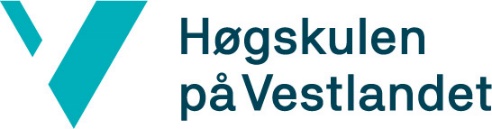 Framdriftsrapport leveres årlig til fagansvarlig ved ph.d.-studiet på post@hvl.no 
Frist: 1. novemberVeilederKandidatArbeidssted E-postTelefon Statusrapport (faglig fremdrift, problemer, vesentlige endringer i prosjektet o.a. for siste periode)Har det skjedd endringer i veiledningsforholdet i rapporteringsperioden? (hvis ja, hvilke)Antall timer veiledning i rapporteringsåret Fungerer samarbeidet med kandidat tilfredsstillende? (hvis nei, hvorfor?)